安徽新华学院2024年普通专升本专业课成绩查询操作指南安徽新华学院2024年普通专升本专业课成绩查询时间为4月27日10：00——4月29日10：00，具体操作流程如下：1.访问zsb.axhu.edu.cn登录系统，初始密码为身份证号末六位。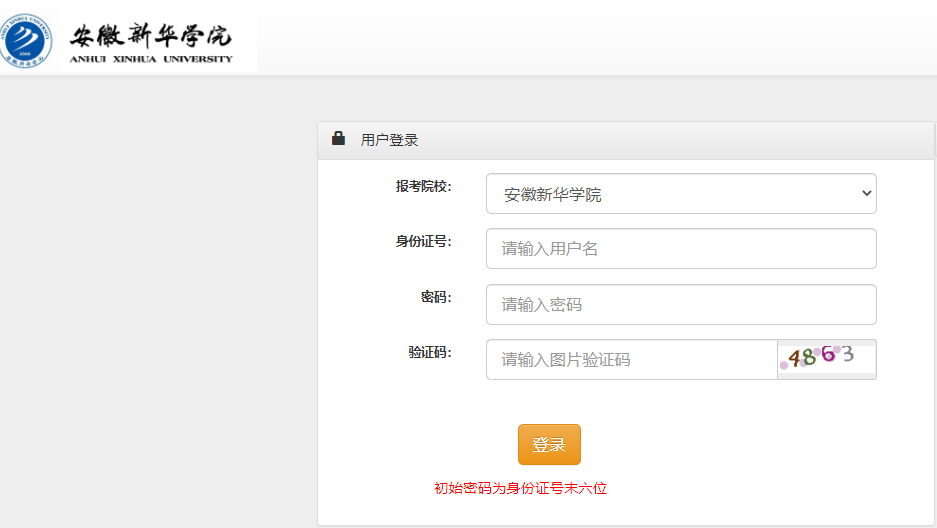 2.登录成功，点击“成绩信息”。	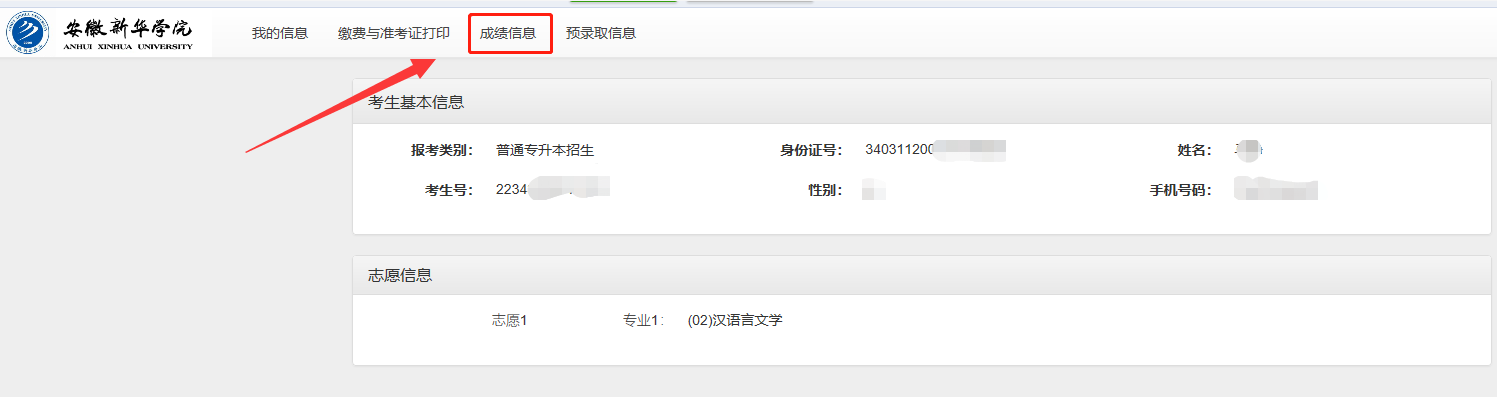 